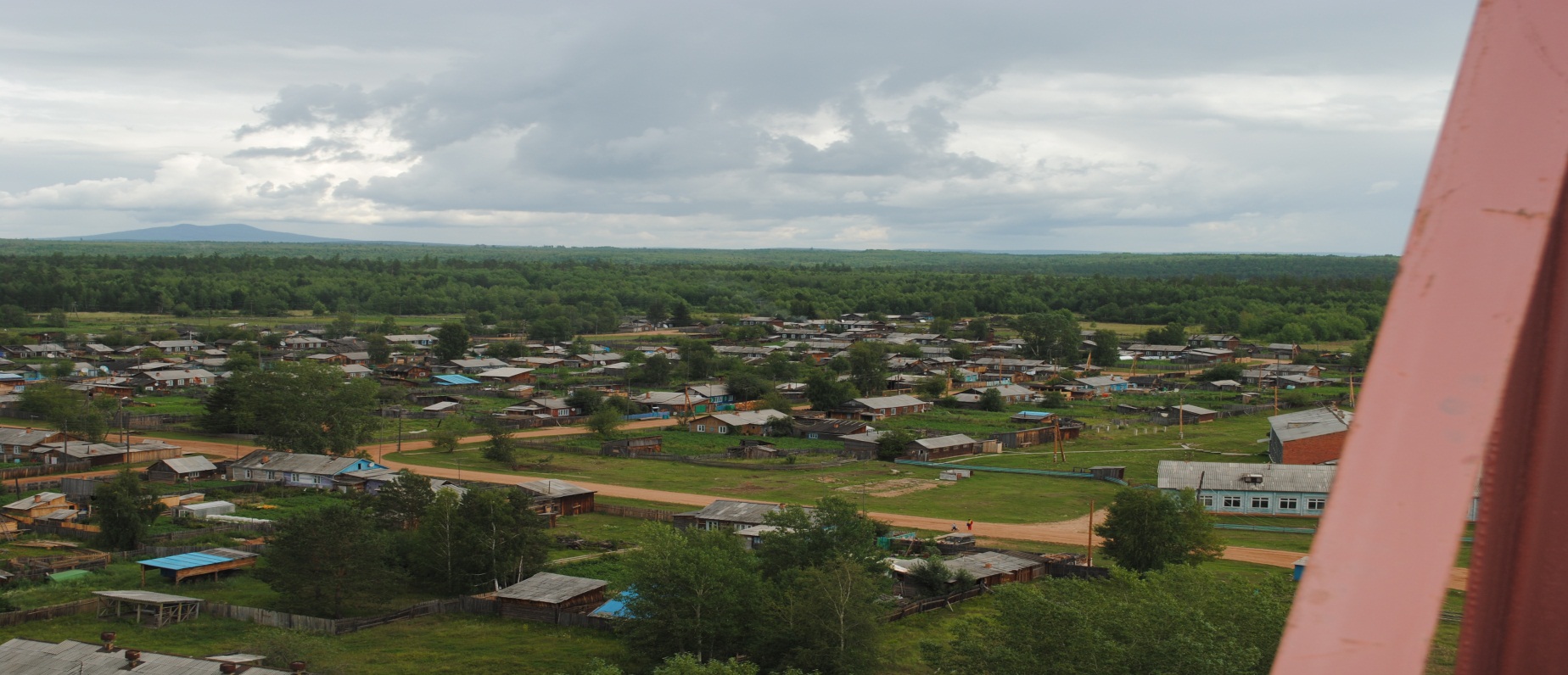 №8от 22.08.2014г.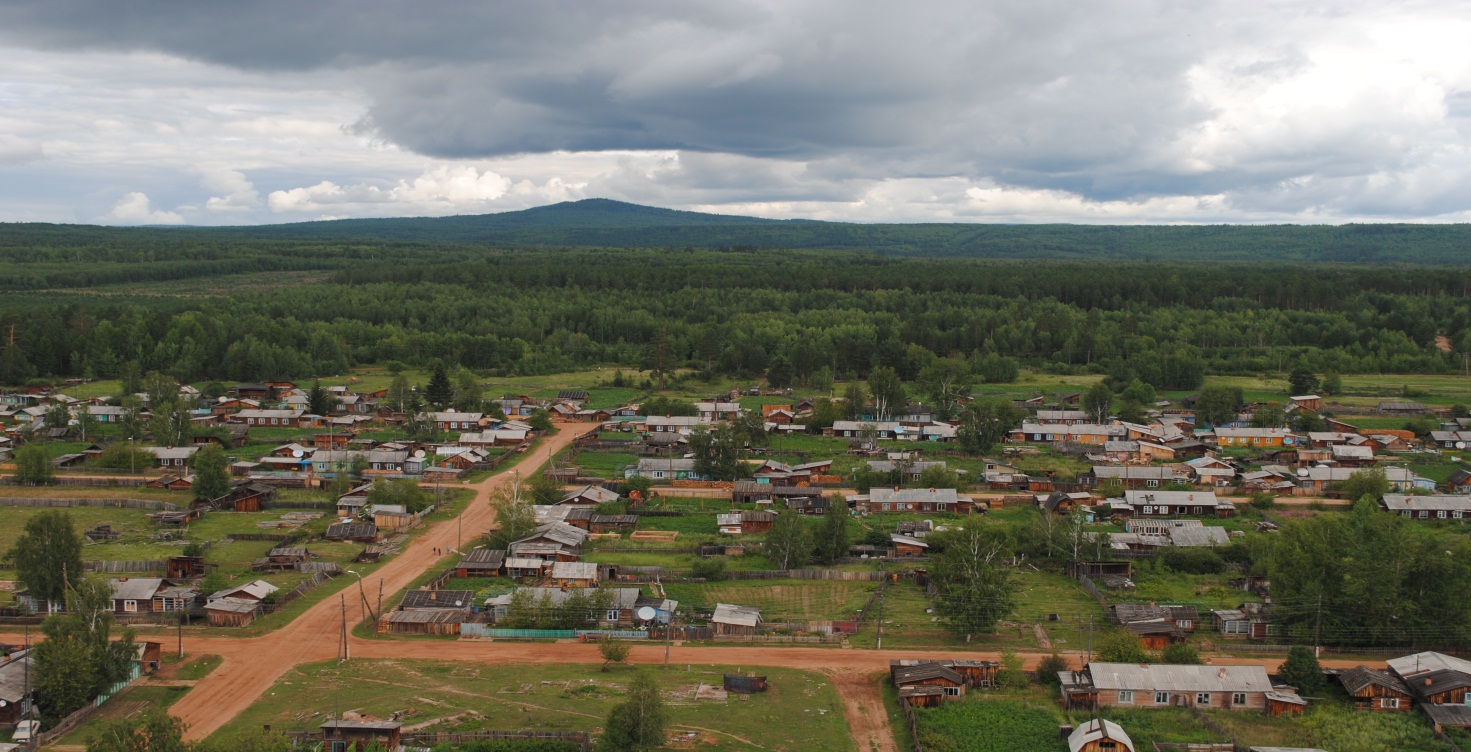 П О С Т А Н О В Л Е Н И ЕОт  08 августа  №  27п. Брусничный«Об утверждении отчета об исполнениибюджета Брусничного сельского поселения за 1 полугодие 2014года».В соответствии с главой 25.1, статьей 264.2 Бюджетного кодекса РФ, Положением о бюджетном процессе в Брусничном муниципальном образованииП О С Т А Н О В Л Я Ю:Утвердить отчет об исполнении бюджета Брусничного сельского поселения за 1 полугодие 2014 года (Приложение 1, 5, 7, 9, 13) со следующими показателями: 1. Доходы  –  2 902,9 тыс. руб., Расходы  –   2 868,6 тыс. руб.Профицит  –   34,3 тыс. руб2. Направить отчет об исполнении бюджета поселения за 1 полугодие  2014 года в Думу Брусничного сельского поселения.           3. В соответствии со ст. 36 БК РФ опубликовать отчет об исполнении бюджета    поселения  в СМИ.          4. Контроль за исполнением данного постановления оставляю за собой.Глава Брусничногосельского поселения                                                                 С. Н. АнисимоваПриложение № 1 к решению Думы
Брусничного сельского поселения
"О бюджете Брусничного сельского поселения на 2014 год и на 
плановый период 2015 и 2016 годов"от  "08 "   августа  2014 г. №27     Отчет об исполнении бюджета Брусничного сельского поселения по группам, подгруппам и статьям классификации доходов бюджета РФ за 1 полугодие 2014 годаПриложение № 5 к постановлению администрации
Брусничного сельского поселения"Об утверждении отчета об исполнении бюджета
Брусничного сельского поселения за 1 полугодие 2014 года"от "08" августа 2014 года №27ОТЧЁТ ОБ ИСПОЛНЕНИИ БЮДЖЕТАБРУСНИЧНОГО СЕЛЬСКОГО ПОСЕЛЕНИЯ  ЗА 1ПОЛУГОДИЕ 2014 ГОДА 
ПО РАЗДЕЛАМ И ПОДРАЗДЕЛАМ КЛАССИФИКАЦИИ 
РАСХОДОВ БЮДЖЕТОВ РОССИЙСКОЙ ФЕДЕРАЦИИПриложение № 7 к постановлению администрации
Брусничного сельского поселения"Об утверждении отчета об исполнении Бюджета Брусничного сельского поселения за 1 полугодие 2014 года"от "08" августа 2014 года №27ОТЧЁТ ОБ ИСПОЛНЕНИИ БЮДЖЕТА БРУСНИЧНОГО СЕЛЬСКОГО ПОСЕЛЕНИЯ  ЗА 1 ПОЛУГОДИЕ 2014 ГОДА 
ПО РАЗДЕЛАМ, ПОДРАЗДЕЛАМ, ЦЕЛЕВЫМ СТАТЬЯМ И ВИДАМ РАСХОДОВ КЛАССИФИКАЦИИ РАСХОДОВ БЮДЖЕТОВ РФПриложение №9 к постановлению администрации
Брусничного сельского поселения "Об утверждении отчета обисполнении бюджета Брусничного сельского поселения за 1 полугодие 2014 года"от "08" августа 2014 года №27ОТЧЁТ ОБ ИСПОЛНЕНИИ ПО  ВЕДОМСТВЕННОЙ СТРУКТУРЕ РАСХОДОВ БЮДЖЕТА БРУСНИЧНОГО СЕЛЬСКОГО ПОСЕЛЕНИЯ  ЗА 1 ПОЛУГОДИЕ 2014 ГОДАПриложение № 13 к постановлению администрации
Брусничного сельского поселения"Об утверждении отчета об исполнении бюджета
Брусничного сельского поселения за 1полугодие 2014 года"от "08"  августа 2014 года №27ОТЧЁТ ОБ ИСПОЛНЕНИИПО ИСТОЧНИКАМ ВНУТРЕННЕГО ФИНАНСИРОВАНИЯ ДЕФИЦИТАБЮДЖЕТА БРУСНИЧНОГО СЕЛЬСКОГО ПОСЕЛЕНИЯ МО ЗА 1 ПОЛУГОДИЕ 2014 ГОДАРоссийская ФедерацияИркутская областьНижнеилимский муниципальный районДУМА БРУСНИЧНОГО СЕЛЬСКОГО ПОСЕЛЕНИЯ___________________________________________________РЕШЕНИЕОт 20 августа 2014г. №  28«Об утверждении Положения о порядке осуществления муниципального контроля за обеспечением сохранности автомобильных дорог общего пользования местного значения на территории Брусничного сельского поселения»              В соответствии с Федеральным законом от 08.11.2007 №257-ФЗ «Об автомобильных дорогах и дорожной деятельности в Российской Федерации и о внесении изменений в отдельные законодательные акты Российской Федерации», Федеральным законом от 06.10.2003г. № 131-ФЗ «Об общих принципах организации местного самоуправления в Российской Федерации», Федеральным законом от 26.12.2008г №294-ФЗ «О защите прав юридических лиц и индивидуальных предпринимателей при осуществлении государственного контроля(надзора) и муниципального контроля», Федеральным законом от 10.12.1995г.№196-ФЗ «О безопасности дорожного движения» для организации и проведения комплекса организационно-технических мероприятий по предупреждению, пресечению и устранению причин повреждения автомобильных дорог общего пользования местного значения на территории Брусничного сельского поселения Дума Брусничного сельского поселения Нижнеилимского района  РЕШИЛА:Утвердить «Положение  о порядке осуществления муниципального контроля за обеспечением сохранности автомобильных дорог общего пользования местного значения на территории Брусничного сельского поселения»Данное решение опубликовать в «Вестникеадминистрации и Думы Брусничного сельского поселения»Глава  Брусничногосельского поселения                                                                   Анисимова С.Н.Приложение №1 к решению Думы Брусничного                                                             сельского поселения  № 28 от20.08.2014гПОЛОЖЕНИЕО порядке осуществления муниципального контроля за обеспечением сохранностиавтомобильных дорог общего пользования местного значения на территории Брусничного сельского поселения1. Общие положения1.1. Настоящее Положениеразработано в соответствии с Федеральным  законом  от 08.11.2007 № 257-ФЗ «Об автомобильных дорогах и о дорожной деятельности в Российской Федерации и о внесении изменений в отдельные законодательные акты Российской Федерации», Федеральным законом от 06.10.2003 № 131-ФЗ «Об общих принципах организации местного самоуправления в Российской Федерации», Федеральным законом от 26.12.2008 № 294-ФЗ «О защите прав юридических лиц и индивидуальных предпринимателей при осуществлении государственного контроля (надзора) и муниципального контроля» (далее – Федеральный закон),Федеральным законом от 10.12.1995 г. N 196-ФЗ "О безопасности дорожного движения" и предусматривает организацию и проведение комплекса организационно-технических мероприятий по предупреждению, пресечению и устранению причин повреждения автомобильных дорог  общего пользования местного значения на территорииБрусничного сельского поселения.1.2. Под муниципальным контролем за обеспечением сохранности автомобильных дорог общего пользования местного значения Брусничного сельского поселения (далее – муниципальный контроль) понимается деятельность Администрации Брусничногосельского поселения как органа местного самоуправления, уполномоченного на организацию и проведение на территории Брусничного сельского поселения проверок соблюдения при осуществлении деятельности юридическими лицами, индивидуальными предпринимателями, гражданами, не являющимися индивидуальными предпринимателями (далее – граждане), установленных Федеральными законами, законами Иркутской области и муниципальными правовыми актами Брусничного сельского поселения требований по обеспечению сохранности автомобильных дорог общего пользования  местного значения на территории Брусничногосельского поселения  (далее – автомобильные дороги).1.3. Органом, уполномоченным на осуществление муниципального контроля (далее – орган муниципального контроля), является Администрация Брусничного сельского поселения. 1.4. Ответственность за организацию осуществления муниципального контроля возлагается на  ГлавуБрусничного сельского поселения.1.5. Проверки проводятся должностными лицами администрации Брусничного сельского поселения. В случае необходимости к проведению проверок могут привлекаться иные должностные лица Администрации Нижнеилимского муниципального района, прокуратуры. 1.6. Должностные лица, уполномоченные на проведение проверки, указываются в распоряжении администрацииБрусничного сельского поселения о проведении проверки, согласно  настоящего Положения.1.7.  К  проведению мероприятий по муниципальному контролю могут быть привлечены эксперты, экспертные организации в соответствии с требованиями Федерального закона.2. Формы и порядок осуществления
муниципального контроля за обеспечением сохранности
автомобильных дорог общего пользования  местного значения Брусничного сельского поселения2.1. Муниципальный контроль за обеспечением сохранности автомобильных дорог осуществляется путем плановых и внеплановых проверок с выездом на место. Выездная проверка проводится по месту нахождения юридического лица, месту осуществления деятельности индивидуального предпринимателя, месту жительства гражданина и (или) по месту фактического осуществления их деятельности, месту использования юридическим лицом, индивидуальным предпринимателем, гражданином автомобильной дороги в соответствии со статьей 12 Федерального закона. Основанием проведения плановой и внеплановой проверок является распоряжение администрации Брусничного сельского поселения.  Распоряжением администрации утверждается перечень должностных лиц, уполномоченных на проведение проверок.2.2.  Плановые проверки проводятся на основании ежегодных планов, разрабатываемых администрацией Брусничного сельского поселения и утверждаемых Главой Брусничного сельского поселения  по согласованию с прокуратурой Нижнеилимского района в установленном законодательством порядке и размещаются на официальном сайте администрации Брусничного сельского поселения в  сети "Интернет".Внеплановые проверки проводятся в порядке и по основаниям, установленным Федеральным законом «О защите прав юридических лиц и индивидуальных предпринимателей при осуществлении государственного контроля (надзора) и муниципального контроля».2.3.  О проведении плановой проверки юридическое лицо, индивидуальный предприниматель, гражданин уведомляются органом муниципального контроля не позднее чем в течение трех рабочих дней до начала ее проведения посредством направления копии распоряжения о начале проведения плановой проверки  заказным почтовым отправлением с уведомлением о вручении или иным доступным способом.2.4. По результатам проверки должностными лицами органа муниципального контроля оформляется в двух экземплярах акт проверки в соответствии с требованиями, установленными статьей 16 Федерального закона. В акте проверки указываются:1. Дата, время и место составления акта проверки;2. Наименование уполномоченного органа;3. Дата и номер приказа руководителя уполномоченного органа;4. Фамилии, имена, отчества и должности должностного лица или должностных лиц, проводивших проверку;5. Наименование проверяемого юридического лица или фамилия, имя и отчество индивидуального предпринимателя, а также фамилия, имя, отчество и должность руководителя, иного должностного лица или уполномоченного представителя юридического лица, уполномоченного представителя индивидуального предпринимателя, присутствовавших при проведении проверки;6. Дата, время, продолжительность и место проведения проверки;7. Сведения о результатах проверки, в том числе о выявленных нарушениях обязательных требований и требований, установленных муниципальными правовыми актами, об их характере и о лицах, допустивших указанные нарушения;8. Сведения об ознакомлении или отказе в ознакомлении с актом проверки руководителя, иного должностного лица или уполномоченного представителя юридического лица, индивидуального предпринимателя, его уполномоченного представителя, присутствовавших при проведении проверки, о наличии их подписей или об отказе от совершения подписи, а также сведения о внесении в журнал учета проверок записи о проведенной проверке либо о невозможности внесения такой записи в связи с отсутствием у юридического лица, индивидуального предпринимателя указанного журнала;9. Подписи должностного лица или должностных лиц, проводивших проверку.  2.5.   К  акту проверки прилагаются (в случае их составления) схема автомобильной дороги или ее участка, схема земельного участка, территории, фотоматериалы, протоколы отбора проб обследования объектов окружающей среды, протоколы или заключения проведенных исследований, испытаний и экспертиз, объяснения работников юридического лица, работников индивидуального предпринимателя, на которых возлагается ответственность за нарушение обязательных требований или требований, установленных муниципальными правовыми актами, объяснения граждан, предписания об устранении выявленных нарушений и иные связанные с результатами проверки документы или их копии.2.6. Акт проверки оформляется непосредственно после её завершения в  двух экземплярах.  Один экземпляр акта проверки с копиями приложений вручается руководителю, иному должностному лицу или уполномоченному представителю юридического лица, индивидуальному предпринимателю, его уполномоченному представителю, гражданину, его представителю под расписку об ознакомлении либо об отказе в ознакомлении с актом проверки. В случае отсутствия указанных лиц или отказа дать расписку акт проверки направляется заказным почтовым отправлением с уведомлением о вручении.2.7.  В случае если для составления акта проверки необходимо получить заключение по результатам проведенных исследований, испытаний, специальных расследований, экспертиз, акт проверки составляется в срок, не превышающий 3 (трёх) рабочих дней после завершения мероприятий по контролю,  и вручается руководителю, иному должностному лицу или уполномоченному представителю юридического лица, индивидуальному предпринимателю, его уполномоченному представителю, гражданину, его представителю под расписку об ознакомлении либо об отказе в ознакомлении с актом проверки. В случае отсутствия указанных лиц или отказа дать расписку акт проверки направляется заказным почтовым отправлением с уведомлением о вручении.          2.8.  В случае, если проведение внеплановой выездной проверки было согласовано с прокуратурой Нижнеилимского района, копия акта проверки направляется в прокуратуру Нижнеилимского района  в течение пяти рабочих дней со дня составления акта проверки.2.9. При выявлении в результате  проведения проверки нарушений юридическим лицом, индивидуальным предпринимателем  обязательных требований  или требований, установленных  нормативно правовыми актами администрации Брусничного сельского поселения  за сохранностью автомобильных дорог, должностные лица органа муниципального контроля, проводившие проверку, в пределах полномочий, предусмотренных законодательством Российской Федерации, обязаны:- выдать юридическому лицу, индивидуальному предпринимателю, гражданину предписание об устранении выявленных нарушений с указанием сроков их устранения;- принять меры по контролю за устранением выявленных нарушений, их предупреждению, предотвращению возможного причинения вреда жизни, здоровью граждан, вреда животным, растениям, окружающей среде, обеспечению безопасности государства, предупреждению возникновения чрезвычайных ситуаций природного и техногенного характера, а также меры по привлечению лиц, допустивших выявленные нарушения, к ответственности.2.10. В случае выявления в ходе проверки нарушений, за которые установлена административная  ответственность, копия акта проверки направляется  в администрацию Нижнеилимского района, к компетенции которой отнесено составление протокола по делу об административном правонарушении.2.11. При обнаружении в результате проверки достаточных данных, указывающих на наличие признаков преступления, акт проверки и иные материалы и документы, подтверждающие наличие признаков преступления, направляются должностному лицу, органу, уполномоченным возбуждать уголовное дело.2.12. Должностные лица органа муниципального контроля осуществляют дальнейший контроль  за движением дела об административном правонарушении, уголовного дела, взаимодействуют с органами, указанными в пп. 2.10, 2.11 настоящего Положения, в том числе представляют дополнительные документы и материалы, имеющие значение для установления обстоятельств дела, принимают иные меры по привлечению лиц, допустивших нарушения законодательства.2.13. При обнаружении  факта причинения вреда автомобильным дорогам, администрация Брусничного сельского поселения обращается в суд  с требованием о возмещении вреда, за исключением случаев добровольного возмещения вреда.  Размер причиненного вреда определяется в соответствии с действующим законодательством и нормативно правовыми актами администрации Брусничного сельского поселения.2.14. Администрация Брусничного сельского поселения ведёт журнал учёта проверок, в котором должностными лицами осуществляется запись о проведенной проверке, содержащая сведения о наименовании уполномоченного органа, о датах начала и окончания проведения проверки, времени её проведения, правовых основаниях, целях, задачах и предмете проверки, выявленных нарушениях и выданных предписаниях, а также указываются фамилии, имена, отчества и должности должностного лица (должностных лиц), проводящего (-их) проверку, его (их) подписи.3. Полномочия должностных лиц, осуществляющих
муниципальный контроль за обеспечением сохранности
автомобильных дорог общего пользования  местного значения Брусничного сельского поселения3.1. Должностные лица, осуществляющие муниципальный контроль за обеспечением сохранности автомобильных дорог обладают следующими полномочиями:3.1.1. привлекать  при проведении выездной проверке юридического лица, индивидуального предпринимателя экспертов, экспертные организации;        3.1.2. получать от юридических лиц, индивидуальных предпринимателей сведения и материалы, необходимые для осуществления  муниципального контроля за обеспечением сохранности автомобильных дорог Брусничного сельского поселения;3.1.3. обращаться в органы внутренних дел за содействием в предотвращении или пресечении действий, являющихся нарушением требований  сохранности автомобильных дорог, а также  в установлении личности гражданина, юридического лица, индивидуального предпринимателя, в чьих действиях имеются явные признаки  нарушения законодательства в сфере сохранности автомобильных дорог;3.1.4. информировать население о состоянии автомобильных дорог, принимаемых мерах по сохранности автомобильных дорог;3.1.5. участвовать в подготовке нормативно правовых актов администрации Брусничного сельского поселения, регулирующих вопросы сохранности автомобильных дорог;3.1.6. при осуществлении своих полномочий взаимодействовать с администрацией Нижнеилимского района, органами внутренних дел, иными органами, осуществляющими государственный контроль и надзор  в области сохранности автомобильных дорог, общественными объединениями, а также гражданами;3.1.7. осуществлять иные полномочия, предусмотренные действующим законодательством.3.2. Должностные лица, при проведении проверки обязаны:3.2.1. своевременно и в полной мере исполнять предоставленные полномочия  по предупреждению, выявлению и пресечению  нарушений обязательных требований и  требований, установленных нормативно правовыми актами администрации Брусничного сельского поселения к сохранности автомобильных дорог на территории Брусничногосельского поселения;3.2.2. соблюдать законодательство Российской Федерации, права и законные интересы юридического лица, индивидуального предпринимателя, проверка которых проводится;3.2.3. проводить проверку на основании распоряжения о её проведении в соответствии с её назначением;3.2.4. проводить проверку только во время исполнения служебных обязанностей, выездную проверку только при предъявлении служебных удостоверений, копии распоряжения, копии документа о согласовании проведения проверки;3.2.5. не препятствовать руководителю, иному должностному лицу или уполномоченному представителю юридического лица, индивидуальному предпринимателю, его уполномоченному представителю, гражданину присутствовать  при проведении проверки  и давать разъяснения по вопросам, относящимся к предмету проверки;3.2.6. предоставлять руководителю, иному должностному лицу или уполномоченному представителю юридического лица, индивидуальному предпринимателю, его уполномоченному представителю, гражданину, присутствующим при проведении проверки, информацию и документы, относящиеся к предмету проверки;3.2.7. знакомить руководителя, иного должностного лица или уполномоченного представителя юридического лица, индивидуального предпринимателя, его уполномоченного представителя, гражданина с результатами проверки;3.2.8. учитывать при определении мер, принимаемых по фактам выявленных нарушений, соответствие указанных мер тяжести нарушений, их потенциальной опасности для жизни, здоровья людей, для животных, растений, окружающей среды, безопасности поселения, для возникновения чрезвычайных ситуаций природного и техногенного характера, а также не допускать необоснованное ограничение прав и законных интересов граждан, в том числе индивидуальных предпринимателей, юридических лиц;3.2.9. Доказывать обоснованность своих действий при их обжаловании юридическими лицами, индивидуальными предпринимателями в порядке, установленном действующим законодательством;3.2.10. Соблюдать сроки проведения проверки, установленные Федеральным законом "О защите прав юридических лиц и индивидуальных предпринимателей при осуществлении государственного контроля (надзора) и муниципального контроля";3.2.11. Не требовать от юридического лица, индивидуального предпринимателя документы и иные сведения, представление которых не предусмотрено законодательством Российской Федерации;3.2.12. Перед началом проведения выездной проверки по просьбе руководителя, иного должностного лица или уполномоченного представителя юридического лица, индивидуального предпринимателя, его уполномоченного представителя ознакомить их с положением осуществления муниципального контроля за обеспечением сохранности автомобильных дорог (при его наличии), в соответствии с которым проводится проверка;3.2.13. Осуществлять запись о проведенной проверке в журнале учета проверок.                                          4. Ответственность4.1. Орган муниципального контроля, его должностные лица в случае ненадлежащего исполнения соответственно функций, служебных обязанностей, совершения противоправных действий (бездействия) при проведении проверки несут ответственность в соответствии с законодательством Российской Федерации._____________________________________________________________РОССИЙСКАЯ  ФЕДЕРАЦИЯИркутская областьНижнеилимский районДума  Брусничного сельского поселенияРЕШЕНИЕОт 20.08.2014 год  № 26«Об утверждении Порядка увольнения (освобождения от должности) лиц, замещающих на постоянной основе муниципальную должность, выборную должность в Брусничном   сельском  поселении, в связи с утратой доверия» В соответствии с Федеральным законом от 06.10.2003 №131-ФЗ «Об общих принципах организации местного самоуправления в Российской Федерации», ст.13.1 Федерального закона от 25.12.2008 №273-ФЗ «О противодействии коррупции», а также Уставом Брусничного муниципального образования Дума Брусничного сельского  поселения Нижнеилимского районаРЕШИЛА:1. Утвердить Порядок освобождения от должности лиц, замещающих на постоянной основе муниципальную должность, должность выборного должностного лица в Брусничном сельском поселении, перечисленные в Реестре должностей муниципальной службы в Иркутской области, утверждённом Законом Иркутской области от 15.10.2007 №89-оз «О Реестре должностей муниципальной службы в Иркутской области и соотношении должностей муниципальной службы и должностей государственной гражданской службы Иркутской области», в связи с утратой доверия согласно приложению к настоящему решению.2.  Настоящее решение вступает в силу после дня его официального опубликования.3. Настоящее решение опубликовать в Вестнике администрации и Думы Брусничного сельского поселения и разместить на официальном сайте Брусничного сельского  поселения.Глава Брусничногосельского  поселения                                                                                                             Анисимова  С.Н.Приложение №1 к решению Думы Брусничного сельского  поселения  №  26   от  20.08.  2014г.Порядок увольнения (освобождения от должности) лиц, замещающих на постоянной основе муниципальную должность, выборную должность в Брусничном сельском поселении, в связи с утратой доверияНастоящий порядок разработан в целях установления единого порядка увольнения (освобождения от должности) лиц, замещающих муниципальные должности и осуществляющих свои полномочия на постоянной основе в органах местного самоуправления Брусничного сельского  поселения, в связи с утратой доверия (далее – Порядок) в случаях, установленных статьёй 13.1 Федерального закона от 25.12.2008 №273-ФЗ «О противодействии коррупции».Увольнение (освобождение от должности) лица, замещающего на постоянной основе муниципальную должность, должность выборного должностного лица в Брусничном сельском  поселении (далее – лицо, замещающее муниципальную должность), в связи с утратой доверия (далее – увольнение в связи с утратой доверия) осуществляется на основании решения, принимаемого по результатам проверки, проводимом в порядке, определяемом нормативным правовым актом Думы Брусничного сельского  поселения.Основанием для проведения данной проверки является письменная информация, содержащая сведения о совершении лицом, замещающим муниципальную должность коррупционных правонарушений, указанных в статье 13.1 Федерального закона от 25.12.2008г. №273-ФЗ «О противодействии коррупции», представленная в соответствующий орган местного самоуправления  Брусничного сельского  поселения:кадровой службой соответствующего органа местного самоуправления  Брусничного сельского  поселения ;правоохранительными и другими государственными органами, органами местного самоуправления и их должностными лицами;постоянно действующими руководящими органами политических партий и зарегистрированными в соответствии с законом иными общероссийскими общественными объединениями. Не являющимися политическими партиями, а также региональными и местными отделениями политических партий, межрегиональных, региональных и местных общественных объединений;Общественной палатой Российской Федерации, Общественной палатой Иркутской области;редакциями общероссийских, региональных и местных средств массовой информации.При принятии решения об увольнении (освобождении от должности) в связи с утратой доверия учитываются характер и  тяжесть совершённого лицом, замещающим муниципальную должность, коррупционного правонарушения, обстоятельства, при которых оно совершено, соблюдение им других ограничений и запретов, требований о предотвращении или об урегулировании конфликта интересов и исполнение им обязанностей, установленных в целях противодействия коррупции, а также результаты предшествующего совершению коррупционного правонарушения исполнения им своих должностных обязанностей.Решение об увольнении (освобождении от должности) в связи с утратой доверия принимается не позднее чем через 30 календарных дней со дня регистрации в установленном порядке информации, указанной в пункте 2 настоящего решения, не считая периодов временной нетрудоспособности лица, замещающего муниципальную должность, пребывания его в отпуске, периода неисполнения должностных обязанностей по иным уважительным причинам, а также периода проведения в отношении него соответствующей проверки и рассмотрения результатов данной проверки. При этом решение об увольнении (освобождении от должности) в связи с утратой доверия должно быть принято не позднее шести месяцев со дня совершения коррупционного правонарушения.До принятия решения об увольнении (освобождении от должности) в связи с утратой доверия у лица, замещающего муниципальную должность, отбирается письменное объяснение.Если по истечении двух рабочих дней со дня предъявления лицу, замещающему муниципальную должность, требования о представлении объяснения оно не будет представлено, то составляется соответствующий акт.Непредставление лицом, замещающим муниципальную должность, объяснения не является препятствием для принятия решения об увольнении в связи с утратой доверия.При рассмотрении и принятии решения об увольнении (освобождении от должности) в связи с утратой доверия должны быть обеспечены:заблаговременное получение лицом, замещающим муниципальную должность, уведомления о дате, времени и месте рассмотрения результатов проверки, указанной в пункте 2 настоящего решения, а также ознакомление с информацией о совершении лицом, замещающим муниципальную должность, коррупционного правонарушения;представление лицу, замещающему муниципальную должность, возможности дать объяснения по поводу обстоятельств, выдвигаемых в качестве оснований для его увольнения (освобождения от должности) в связи с утратой доверия.В решении об увольнении (освобождении от должности) лица, замещающего муниципальную должность, в связи с утратой доверия указываются существо совершённого им коррупционного правонарушения и положения нормативных правовых актов, которые им были нарушены, а также основания, предусмотренные статьёй 13.1 Федерального закона от 25.12.2008г. №273-ФЗ «О противодействии коррупции».Решение об увольнении (освобождении от должности) в связи с утратой доверия Главы Брусничного сельского  поселения  подписывается депутатом, председательствующим на заседании Думы Брусничного сельского  поселения .Решение об увольнении (освобождении от должности) в связи с утратой доверия иных лиц, замещающих муниципальные должности, подписывается Главой Брусничного сельского  поселения.Копия решения об увольнении (освобождении от должности) в связи с утратой доверия вручается лицу, замещавшему муниципальную должность, под роспись в течение пяти рабочих дней со дня вступления в силу соответствующего решения, не считая времени отсутствия лица, замещавшего муниципальную должность, на рабочем месте по уважительным причинам. Если лицо, замещавшее муниципальную должность, отказывается от ознакомления с решением под роспись и получения его копии, то об этом составляется соответствующий актРешение об увольнении (освобождении от должности) в связи с утратой доверия лица, замещающего муниципальную должность, подлежит обязательному официальному опубликованию в средствах массовой информации.Лицо, замещавшее муниципальную должность, вправе обжаловать решение об увольнении (освобождении от должности) в связи с утратой доверия в порядке, установленном законодательством Российской Федерации.Глава Брусничного сельского  поселения. Приложение №2 к решению Думы Брусничного сельского  поселения  №    26  от 20.08.2014г.ПЕРЕЧЕНЬдолжностей при замещении которых определён «Порядок  увольнения (освобождения от должности) лиц, замещающих на постоянной основе муниципальную должность, выборную должность в Брусничном сельском  поселении, в связи с утратой доверия»Глава Брусничного сельского  поселения ;Ведущий специалист Брусничного сельского  поселения.Глава Брусничногосельского  поселения   ___________________________________________________________________________________________Учредители:                                                                   Администрация и Дума Брусничного сельского поселенияГлавный редактор - Анисимова С.Н.Ответственный за выпуск – Белореченская О.Ю. «Вестник» Администрации и Думы Брусничного  сельскогоПоселения выходит 1 раз в месяц Бесплатно Тираж 20 экз.Ул. Ленина №9 тел. 51-1-60Российская ФедерацияИркутская областьНижнеилимский  муниципальный районАДМИНИСТРАЦИЯБрусничного сельского поселениятыс. руб.Наименование платежейКод 
бюджетной классификацииПлан на 2014 годИсполнение на 01.07.2014 % исполненияНаименование платежейКод 
бюджетной классификацииПлан на 2014 годИсполнение на 01.07.2014 % исполненияНАЛОГОВЫЕ И НЕНАЛОГОВЫЕ ДОХОДЫ1 00 00000 00 0000 000458,40194,8042НАЛОГИ НА ПРИБЫЛЬ, ДОХОДЫ1 01 00000 00 0000 000211,00116,7055Налог на доходы физических лиц1 01 02000 00 0000 000211,00116,7055Налог на доходы физических лиц с доходов, источником которых является налоговый агент,  за исключением доходов, в отношении которых исчисление и уплата налога осуществляются в соответствии со статьями 227, 227.1 и 228 Налогового кодекса Российской Федерации1 01 02010 01 0000 110211,00116,7055НАЛОГИ НА ТОВАРЫ (РАБОТЫ, УСЛУГИ), РЕАЛИЗУЕМЫЕ НА ТЕРРИТОРИИ РОССИЙСКОЙ ФЕДЕРАЦИИ1 03 00000 00 0000 000234,4073,7031Акцизы по подакцизным товарам (продукции), производимым на территории Российской Федерации1 03 02000 01 0000 110234,4073,7031Доходы от уплаты акцизов на дизельное топливо, подлежащие распределению между бюджетами субъектов Российской Федерации и местными бюджетами с учетом установленных дифференцированных нормативов отчислений в местные бюджеты1 03 02230 01 0000 11085,8029,1034Доходы от уплаты акцизов на моторные масла для дизельных и (или) карбюраторных (инжекторных) двигателей, подлежащие распределению между бюджетами субъектов Российской Федерации и местными бюджетами с учетом установленных дифференцированных нормативов отчислений в местные бюджеты1 03 02240 01 0000 1101,800,6033Доходы от уплаты акцизов на автомобильный бензин, подлежащие распределению между бюджетами субъектов Российской Федерации и местными бюджетами с учетом установленных дифференцированных нормативов отчислений в местные бюджеты1 03 02250 01 0000 110138,9044,0032Доходы от уплаты акцизов на прямогонный бензин, подлежащие распределению между бюджетами субъектов Российской Федерации и местными бюджетами с учетом установленных дифференцированных нормативов отчислений в местные бюджеты1 03 02260 01 0000 1107,90НАЛОГИ НА ИМУЩЕСТВО1 06 00000 00 0000 0002,000,8040Налог на имущество физических лиц1 06 01000 00 0000 0001,00Налог на имущество физических лиц, взимаемый по ставкам, применяемым к объектам налогооблажения, расположенным  в границах поселений.1 06 01030 10 0000 1101,00Земельный налог1 06 06000 00 0000 0001,000,8080Земельный налог, взимаемый по ставкам, установленным в соответствии с подпунктом 2 пункта 1 статьи 394 Налогового кодекса Российской Федерации и применяемым к объектам налогообложения, расположенным в границах поселений1 06 06023 10 0000 1101,000,8080ГОСУДАРСТВЕННАЯ ПОШЛИНА1 08 00000 00 0000 00010,003,3033Государственная пошлина за совершение нотариальных действий (за исключением действий, совершаемых консульскими учреждениями Российской Федерации)1 08 04000 01 0000 11010,003,3033Государственная пошлина за совершение нотариальных действий должностными лицами органов местного самоуправления, уполномоченными в соответствии с законодательными актами Российской Федерации на совершение нотариальных действий1 08 04020 01 0000 11010,003,3033ДОХОДЫ ОТ ИСПОЛЬЗОВАНИЯ ИМУЩЕСТВА, НАХОДЯЩЕГОСЯ В ГОСУДАРСТВЕННОЙ И МУНИЦИПАЛЬНОЙ СОБСТВЕННОСТИ1 11 00000 00 0000 0001,000,3030Доходы, получаемые  в виде арендной платы либо иной платы за передачу в возмездное пользование государственного и муниципального имущества (за исключением имущества автономных учреждений, а также имущества государственных и муниципальных унитарных предприятий1 11 05000 00 0000 0001,000,3030Доходы, получаемые в виде арендной платы за земельные участки, государственная собственность на которые не разграничена и которые расположены в границах поселений, а также средства от продажи права на заключение договоров аренды указанных земельных участков1 11 05013 10 0000 1201,000,3030БЕЗВОЗМЕЗДНЫЕ ПОСТУПЛЕНИЯ2 00 00000 00 0000 0005 727,002 708,1047БЕЗВОЗМЕЗДНЫЕ ПОСТУПЛЕНИЯ ОТ ДРУГИХ БЮДЖЕТОВ БЮДЖЕТНОЙ СИСТЕМЫ РОССИЙСКОЙ ФЕДЕРАЦИИ2 02 00000 00 0000 0005 727,002 707,1047Дотации бюджетам субъектов Российской Федерации и муниципальных образований2 02 01000 00 0000 1512 348,801 073,2046Дотации на выравнивание бюджетной обеспеченности2 02 01001 00 0000 1512 118,401 015,6048Дотации бюджетам поселений на выравнивание бюджетной обеспеченности2 02 01001 10 0000 1512 118,401 015,6048Дотации бюджетам на поддержку мер по обеспечению сбалансированности бюджетов2 02 01003 0000 00 151230,4057,6025Дотации бюджетам поселений на поддержку мер по обеспечению сбалансированности бюджетов2 02 01003 10 0000 151230,4057,6025Субсидии бюджетам субъектов Российской Федерации и муниципальных образований (межбюджетные субсидии)2 02 02000 00 0000 1513 301,601 578,3048Прочие субсидии2 02 02999 00 0000 1513 301,601 578,3048Прочие субсидии бюджетам поселений2 02 02999 10 0000 1513 301,601 578,3048Субвенции бюджетам субъектов Российской Федерации и муниципальных образований 2 02 03000 00 0000 15176,6055,6073Субвенции бюджетам на осуществление первичного воинского учёта на территориях, где отсутствуют военные комиссариаты2 02 03015 00 0000 15176,6055,6073Субвенции бюджетам поселений на осуществление первичного воинского учета на территориях, где отсутствуют военные комиссариаты2 02 03015 10 0000 15176,6055,6073ДОХОДЫ БЮДЖЕТОВ БЮДЖЕТНОЙ СИСТЕМЫ РОССИЙСКОЙ ФЕДЕРАЦИИ ОТ ВОЗВРАТА БЮДЖЕТАМИ БЮДЖЕТНОЙ СИСТЕМЫ РОССИЙСКОЙ ФЕДЕРАЦИИ И ОРГАНИЗАЦИЯМИ ОСТАТКОВ СУБСИДИЙ, СУБВЕНЦИЙ И ИНЫХ МЕЖБЮДЖЕТНЫХ ТРАНСФЕРТОВ, ИМЕЮЩИХ ЦЕЛЕВОЕ НАЗНАЧЕНИЕ, ПРОШЛЫХ ЛЕТ2 18 00000 00 0000 0001,00Доходы бюджетов поселений от возврата бюджетами бюджетной системы Российской Федерации остатков субсидий, субвенций и иных межбюджетных трансфертов, имеющих целевое назначение, прошлых лет2 18 05000 10 0000 1511,00Доходы бюджетов поселений от возврата остатков субсидий, субвенций и иных межбюджетных трансфертов, имеющих целевое назначение, прошлых лет из бюджетов муниципальных районов 2 18 05010 10 0000 1511,00ИТОГО ДОХОДОВ6 185,402 902,9047наименованиеКФСРПлан 
на 2014 годВнесение
изменеийИсполнение
 на 01.07.2014 г.Уточненный
план 
на 2014 год%
исполненияОБЩЕГОСУДАРСТВЕННЫЕ ВОПРОСЫ01.003 952,90,22 001,33 953,150,6Функционирование высшего должностного лица субъекта Российской Федерации и муниципального образования01.02635,70,0317,4635,749,9Функционирование законодательных (представительных) органов государственной власти и представительных органов муниципальных образований01.03275,50,0148,3275,553,8Функционирование Правительства Российской Федерации, высших исполнительных органов государственной власти субъектов Российской Федерации, местных администраций 01.042 369,70,01 246,02 369,752,6Обеспечение деятельности финансовых, налоговых и таможенных органов и органов финансового надзора01.06661,00,2289,6661,243,8Резервные фонды01.1110,00,00,010,00,0Другие общегосударственные вопросы01.131,00,00,01,00,0НАЦИОНАЛЬНАЯ ОБОРОНА02.0076,60,021,976,628,6Мобилизационная и вневойсковая подготовка02.0376,60,021,976,628,6НАЦИОНАЛЬНАЯ БЕЗОПАСНОСТЬ И ПРАВООХРАНИТЕЛЬНАЯ ДЕЯТЕЛЬНОСТЬ03.003,00,00,03,00,0Другие вопросы в области национальной безопасности и правоохранительной деятельности03.143,00,00,03,00,0НАЦИОНАЛЬНАЯ ЭКОНОМИКА04.00265,40,00,0265,40,0Дорожное хозяйство (дорожные фонды)04.09265,40,00,0265,40,0ЖИЛИЩНО-КОММУНАЛЬНОЕ ХОЗЯЙСТВО05.00173,0-0,314,5172,78,4Благоустройство05.03173,0-0,314,5172,78,4КУЛЬТУРА И КИНЕМАТОГРАФИЯ08.001 629,90,1788,41 630,048,4Культура08.011 629,90,1788,41 630,048,4СОЦИАЛЬНАЯ ПОЛИТИКА10.0091,20,042,591,246,6Пенсионгое обеспечение10.0191,20,042,591,246,6ИТОГО РАСХОДОВ6 192,00,02 868,66 192,046,3КФСРНаименование КФСРКЦСРНаименование КЦСРКВРНаименование КВРПлан
на 2014  годИсполнение
за 1 полугодие 
2014 года%
исполнения0102Функционирование высшего должностного лица субъекта Российской Федерации и муниципального образования635,7317,449,90102Функционирование высшего должностного лица субъекта Российской Федерации и муниципального образования2100000Функционирование органов местного самоуправления муниципального образования635,7317,449,90102Функционирование высшего должностного лица субъекта Российской Федерации и муниципального образования2110000Обеспечение деятельности главы муниципального образования635,7317,449,90102Функционирование высшего должностного лица субъекта Российской Федерации и муниципального образования2118100Обеспечение деятельности главы муниципального образования635,7317,449,90102Функционирование высшего должностного лица субъекта Российской Федерации и муниципального образования2118100Обеспечение деятельности главы муниципального образования121Фонд оплаты труда государственных (муниципальных) органов и взносы по обязательному социальному страхованию635,7317,449,90102Функционирование высшего должностного лица субъекта Российской Федерации и муниципального образования2118100Обеспечение деятельности главы муниципального образования121Фонд оплаты труда государственных (муниципальных) органов и взносы по обязательному социальному страхованию635,7317,449,90103Функционирование законодательных (представительных) органов государственной власти и представительных органов муниципальных образований275,4148,353,80103Функционирование законодательных (представительных) органов государственной власти и представительных органов муниципальных образований2100000Функционирование органов местного самоуправления муниципального образования275,4148,353,80103Функционирование законодательных (представительных) органов государственной власти и представительных органов муниципальных образований2120000Обеспечение деятельности Думы муниципального образования275,4148,353,80103Функционирование законодательных (представительных) органов государственной власти и представительных органов муниципальных образований2128200Обеспечение выполнений функций органами местного самоуправления1,00,00,00103Функционирование законодательных (представительных) органов государственной власти и представительных органов муниципальных образований2128200Обеспечение выполнений функций органами местного самоуправления852Уплата прочих налогов, сборов и иных платежей1,00,00,00103Функционирование законодательных (представительных) органов государственной власти и представительных органов муниципальных образований2128200Обеспечение выполнений функций органами местного самоуправления852Уплата прочих налогов, сборов и иных платежей1,00,00,00103Функционирование законодательных (представительных) органов государственной власти и представительных органов муниципальных образований2128600Обеспечение деятельности председателя Думы274,4148,354,00103Функционирование законодательных (представительных) органов государственной власти и представительных органов муниципальных образований2128600Обеспечение деятельности председателя Думы121Фонд оплаты труда государственных (муниципальных) органов и взносы по обязательному социальному страхованию274,4148,354,00103Функционирование законодательных (представительных) органов государственной власти и представительных органов муниципальных образований2128600Обеспечение деятельности председателя Думы121Фонд оплаты труда государственных (муниципальных) органов и взносы по обязательному социальному страхованию274,4148,354,00104Функционирование Правительства Российской Федерации, высших исполнительных органов государственной власти субъектов Российской Федерации, местных администраций2 369,71 246,052,60104Функционирование Правительства Российской Федерации, высших исполнительных органов государственной власти субъектов Российской Федерации, местных администраций2100000Функционирование органов местного самоуправления муниципального образования2 369,71 246,052,60104Функционирование Правительства Российской Федерации, высших исполнительных органов государственной власти субъектов Российской Федерации, местных администраций2130000Обеспечение деятельности аппарата управления муниципального образования2 369,71 246,052,60104Функционирование Правительства Российской Федерации, высших исполнительных органов государственной власти субъектов Российской Федерации, местных администраций2138200Обеспечение выполнений функций органами местного самоуправления2 369,71 246,052,60104Функционирование Правительства Российской Федерации, высших исполнительных органов государственной власти субъектов Российской Федерации, местных администраций2138200Обеспечение выполнений функций органами местного самоуправления565,9343,860,80104Функционирование Правительства Российской Федерации, высших исполнительных органов государственной власти субъектов Российской Федерации, местных администраций2138200Обеспечение выполнений функций органами местного самоуправления121Фонд оплаты труда государственных (муниципальных) органов и взносы по обязательному социальному страхованию423,9339,080,00104Функционирование Правительства Российской Федерации, высших исполнительных органов государственной власти субъектов Российской Федерации, местных администраций2138200Обеспечение выполнений функций органами местного самоуправления121Фонд оплаты труда государственных (муниципальных) органов и взносы по обязательному социальному страхованию423,9339,080,00104Функционирование Правительства Российской Федерации, высших исполнительных органов государственной власти субъектов Российской Федерации, местных администраций2138200Обеспечение выполнений функций органами местного самоуправления242Закупка товаров, работ, услуг в сфере информационно-коммуникационных технологий8,92,831,50104Функционирование Правительства Российской Федерации, высших исполнительных органов государственной власти субъектов Российской Федерации, местных администраций2138200Обеспечение выполнений функций органами местного самоуправления242Закупка товаров, работ, услуг в сфере информационно-коммуникационных технологий8,92,831,50104Функционирование Правительства Российской Федерации, высших исполнительных органов государственной власти субъектов Российской Федерации, местных администраций2138200Обеспечение выполнений функций органами местного самоуправления244Прочая закупка товаров, работ и услуг для обеспечения государственных (муниципальных) нужд131,00,00,00104Функционирование Правительства Российской Федерации, высших исполнительных органов государственной власти субъектов Российской Федерации, местных администраций2138200Обеспечение выполнений функций органами местного самоуправления244Прочая закупка товаров, работ и услуг для обеспечения государственных (муниципальных) нужд131,00,00,00104Функционирование Правительства Российской Федерации, высших исполнительных органов государственной власти субъектов Российской Федерации, местных администраций2138200Обеспечение выполнений функций органами местного самоуправления852Уплата прочих налогов, сборов и иных платежей2,12,1100,00104Функционирование Правительства Российской Федерации, высших исполнительных органов государственной власти субъектов Российской Федерации, местных администраций2138200Обеспечение выполнений функций органами местного самоуправления852Уплата прочих налогов, сборов и иных платежей2,12,1100,00104Функционирование Правительства Российской Федерации, высших исполнительных органов государственной власти субъектов Российской Федерации, местных администраций2138251Выполнение обязательств перед физ.лицами (мун.служащие, основной персонал)1 776,8888,850,00104Функционирование Правительства Российской Федерации, высших исполнительных органов государственной власти субъектов Российской Федерации, местных администраций2138251Выполнение обязательств перед физ.лицами (мун.служащие, основной персонал)121Фонд оплаты труда государственных (муниципальных) органов и взносы по обязательному социальному страхованию1 776,8888,850,00104Функционирование Правительства Российской Федерации, высших исполнительных органов государственной власти субъектов Российской Федерации, местных администраций2138251Выполнение обязательств перед физ.лицами (мун.служащие, основной персонал)121Фонд оплаты труда государственных (муниципальных) органов и взносы по обязательному социальному страхованию1 776,8888,850,00104Функционирование Правительства Российской Федерации, высших исполнительных органов государственной власти субъектов Российской Федерации, местных администраций2138252Выполнение обязательств возникших в результате принятия нормативных правовых актов органов местного самоуправления, предусматривающих предоставление межбюджетных трансфертов бюджетам других уровней бюджетной системы27,013,349,30104Функционирование Правительства Российской Федерации, высших исполнительных органов государственной власти субъектов Российской Федерации, местных администраций2138252Выполнение обязательств возникших в результате принятия нормативных правовых актов органов местного самоуправления, предусматривающих предоставление межбюджетных трансфертов бюджетам других уровней бюджетной системы540Иные межбюджетные трансферты27,013,349,30104Функционирование Правительства Российской Федерации, высших исполнительных органов государственной власти субъектов Российской Федерации, местных администраций2138252Выполнение обязательств возникших в результате принятия нормативных правовых актов органов местного самоуправления, предусматривающих предоставление межбюджетных трансфертов бюджетам других уровней бюджетной системы540Иные межбюджетные трансферты27,013,349,30106Обеспечение деятельности финансовых, налоговых и таможенных органов и органов финансового (финансово-бюджетного) надзора661,2289,643,80106Обеспечение деятельности финансовых, налоговых и таможенных органов и органов финансового (финансово-бюджетного) надзора2100000Функционирование органов местного самоуправления муниципального образования661,2289,643,80106Обеспечение деятельности финансовых, налоговых и таможенных органов и органов финансового (финансово-бюджетного) надзора2130000Обеспечение деятельности аппарата управления муниципального образования661,2289,643,80106Обеспечение деятельности финансовых, налоговых и таможенных органов и органов финансового (финансово-бюджетного) надзора2138200Обеспечение выполнений функций органами местного самоуправления661,2289,643,80106Обеспечение деятельности финансовых, налоговых и таможенных органов и органов финансового (финансово-бюджетного) надзора2138252Выполнение обязательств возникших в результате принятия нормативных правовых актов органов местного самоуправления, предусматривающих предоставление межбюджетных трансфертов бюджетам других уровней бюджетной системы661,2289,643,80106Обеспечение деятельности финансовых, налоговых и таможенных органов и органов финансового (финансово-бюджетного) надзора2138252Выполнение обязательств возникших в результате принятия нормативных правовых актов органов местного самоуправления, предусматривающих предоставление межбюджетных трансфертов бюджетам других уровней бюджетной системы540Иные межбюджетные трансферты661,2289,643,80106Обеспечение деятельности финансовых, налоговых и таможенных органов и органов финансового (финансово-бюджетного) надзора2138252Выполнение обязательств возникших в результате принятия нормативных правовых актов органов местного самоуправления, предусматривающих предоставление межбюджетных трансфертов бюджетам других уровней бюджетной системы540Иные межбюджетные трансферты661,2289,643,80111Резервные фонды10,00,00,00111Резервные фонды2200000Другие расходы в целях решения вопросов местного значения10,00,00,00111Резервные фонды2220000Резервные фонды местных администраций10,00,00,00111Резервные фонды2228400Выполнение функций органами местного самоуправления в целях решения вопросов местного значения10,00,00,00111Резервные фонды2228407Резервные фонды10,00,00,00111Резервные фонды2228407Резервные фонды870Резервные средства10,00,00,00111Резервные фонды2228407Резервные фонды870Резервные средства10,00,00,00113Другие общегосударственные вопросы1,00,00,00113Другие общегосударственные вопросы2200000Другие расходы в целях решения вопросов местного значения1,00,00,00113Другие общегосударственные вопросы2230000Выполнение других обязательств государства1,00,00,00113Другие общегосударственные вопросы2238400Выполнение функций органами местного самоуправления в целях решения вопросов местного значения1,00,00,00113Другие общегосударственные вопросы2238409Представительские расходы, членские взносы, денежные вознаграждения (почетные грамоты, благодарственные письма), приобретение подарков, цветов, венков, материальная помощь1,00,00,00113Другие общегосударственные вопросы2238409Представительские расходы, членские взносы, денежные вознаграждения (почетные грамоты, благодарственные письма), приобретение подарков, цветов, венков, материальная помощь852Уплата прочих налогов, сборов и иных платежей1,00,00,00113Другие общегосударственные вопросы2238409Представительские расходы, членские взносы, денежные вознаграждения (почетные грамоты, благодарственные письма), приобретение подарков, цветов, венков, материальная помощь852Уплата прочих налогов, сборов и иных платежей1,00,00,00203Мобилизационная и вневойсковая подготовка76,621,928,60203Мобилизационная и вневойсковая подготовка6000000Государственная программа Иркутской области "Совершенствование механизмов управления экономическим развитием" на 2014-2018 годы76,621,928,60203Мобилизационная и вневойсковая подготовка6030000Подпрограмма " Создание условий для эффективного и ответственного управления муниципальными финансами, повышения устойчивости бюджетов муниципальных образований Иркутской области" на 2014-2016 годы76,621,928,60203Мобилизационная и вневойсковая подготовка6035118Субвенции на осуществление первичного воинского учета на территориях, где отсутствуют военные комисариаты76,621,928,60203Мобилизационная и вневойсковая подготовка6035118Субвенции на осуществление первичного воинского учета на территориях, где отсутствуют военные комисариаты121Фонд оплаты труда государственных (муниципальных) органов и взносы по обязательному социальному страхованию72,121,930,40203Мобилизационная и вневойсковая подготовка6035118Субвенции на осуществление первичного воинского учета на территориях, где отсутствуют военные комисариаты121Фонд оплаты труда государственных (муниципальных) органов и взносы по обязательному социальному страхованию72,121,930,40203Мобилизационная и вневойсковая подготовка6035118Субвенции на осуществление первичного воинского учета на территориях, где отсутствуют военные комисариаты242Закупка товаров, работ, услуг в сфере информационно-коммуникационных технологий2,00,00,00203Мобилизационная и вневойсковая подготовка6035118Субвенции на осуществление первичного воинского учета на территориях, где отсутствуют военные комисариаты242Закупка товаров, работ, услуг в сфере информационно-коммуникационных технологий2,00,00,00203Мобилизационная и вневойсковая подготовка6035118Субвенции на осуществление первичного воинского учета на территориях, где отсутствуют военные комисариаты244Прочая закупка товаров, работ и услуг для обеспечения государственных (муниципальных) нужд2,50,00,00203Мобилизационная и вневойсковая подготовка6035118Субвенции на осуществление первичного воинского учета на территориях, где отсутствуют военные комисариаты244Прочая закупка товаров, работ и услуг для обеспечения государственных (муниципальных) нужд2,50,00,00314Другие вопросы в области национальной безопасности и правоохранительной деятельности3,00,00,00314Другие вопросы в области национальной безопасности и правоохранительной деятельности2300000Решение вопросов в области национальной безопасности3,00,00,00314Другие вопросы в области национальной безопасности и правоохранительной деятельности2320000Другие вопросы в области национальной безопасности3,00,00,00314Другие вопросы в области национальной безопасности и правоохранительной деятельности2328400Выполнение функций органами местного самоуправления в целях решения вопросов местного значения3,00,00,00314Другие вопросы в области национальной безопасности и правоохранительной деятельности2328400Выполнение функций органами местного самоуправления в целях решения вопросов местного значения244Прочая закупка товаров, работ и услуг для обеспечения государственных (муниципальных) нужд3,00,00,00314Другие вопросы в области национальной безопасности и правоохранительной деятельности2328400Выполнение функций органами местного самоуправления в целях решения вопросов местного значения244Прочая закупка товаров, работ и услуг для обеспечения государственных (муниципальных) нужд3,00,00,00409Дорожное хозяйство (дорожные фонды)265,40,00,00409Дорожное хозяйство (дорожные фонды)2400000Решение вопросов в области национальной экономики265,40,00,00409Дорожное хозяйство (дорожные фонды)2420000Дорожное хозяйство (дорожные фонды)265,40,00,00409Дорожное хозяйство (дорожные фонды)2428400Выполнение функций органами местного самоуправления в целях решения вопросов местного значения265,40,00,00409Дорожное хозяйство (дорожные фонды)2428400Выполнение функций органами местного самоуправления в целях решения вопросов местного значения31,00,00,00409Дорожное хозяйство (дорожные фонды)2428400Выполнение функций органами местного самоуправления в целях решения вопросов местного значения244Прочая закупка товаров, работ и услуг для обеспечения государственных (муниципальных) нужд31,00,00,00409Дорожное хозяйство (дорожные фонды)2428400Выполнение функций органами местного самоуправления в целях решения вопросов местного значения244Прочая закупка товаров, работ и услуг для обеспечения государственных (муниципальных) нужд31,00,00,00409Дорожное хозяйство (дорожные фонды)2428450Дорожные фонды (дорожное хозяйство)234,40,00,00409Дорожное хозяйство (дорожные фонды)2428450Дорожные фонды (дорожное хозяйство)244Прочая закупка товаров, работ и услуг для обеспечения государственных (муниципальных) нужд234,40,00,00409Дорожное хозяйство (дорожные фонды)2428450Дорожные фонды (дорожное хозяйство)244Прочая закупка товаров, работ и услуг для обеспечения государственных (муниципальных) нужд234,40,00,00503Благоустройство172,714,58,40503Благоустройство2500000Жилищно-коммунальное хозяйство91,714,515,80503Благоустройство2530000Благоустройство91,714,515,80503Благоустройство2538400Выполнение функций органами местного самоуправления в целях решения вопросов местного значения91,714,515,80503Благоустройство2538453Уличное освещение89,714,516,20503Благоустройство2538453Уличное освещение244Прочая закупка товаров, работ и услуг для обеспечения государственных (муниципальных) нужд89,714,516,20503Благоустройство2538453Уличное освещение244Прочая закупка товаров, работ и услуг для обеспечения государственных (муниципальных) нужд89,714,516,20503Благоустройство2538455Содержание мест захоронений1,00,00,00503Благоустройство2538455Содержание мест захоронений244Прочая закупка товаров, работ и услуг для обеспечения государственных (муниципальных) нужд1,00,00,00503Благоустройство2538455Содержание мест захоронений244Прочая закупка товаров, работ и услуг для обеспечения государственных (муниципальных) нужд1,00,00,00503Благоустройство2538456Прочие мероприятия по благоустройству1,00,00,00503Благоустройство2538456Прочие мероприятия по благоустройству244Прочая закупка товаров, работ и услуг для обеспечения государственных (муниципальных) нужд1,00,00,00503Благоустройство2538456Прочие мероприятия по благоустройству244Прочая закупка товаров, работ и услуг для обеспечения государственных (муниципальных) нужд1,00,00,00503Благоустройство4000000Реализация мероприятий перечня проектов народных инициатив81,00,00,00503Благоустройство4010000Реализация мероприятий перечня проектов народных инициатив81,00,00,00503Благоустройство4018400Реализация мероприятий перечня проектов народных инициатив81,00,00,00503Благоустройство4018400Реализация мероприятий перечня проектов народных инициатив241Научно-исследовательские и опытно-конструкторские работы81,00,00,00503Благоустройство4018400Реализация мероприятий перечня проектов народных инициатив241Научно-исследовательские и опытно-конструкторские работы81,00,00,00801Культура1 630,0788,548,40801Культура2800000Культура1 564,5788,550,40801Культура2820000Библиотеки /Обеспечение деятельности (оказание услуг) подведомственных учреждений1 564,5788,550,40801Культура2828300Обеспечение деятельности (оказание услуг) муниципальных учреждений1 564,5788,550,40801Культура2828300Обеспечение деятельности (оказание услуг) муниципальных учреждений620,4305,349,20801Культура2828300Обеспечение деятельности (оказание услуг) муниципальных учреждений111Фонд оплаты труда казенных учреждений и взносы по обязательному социальному страхованию501,4270,353,90801Культура2828300Обеспечение деятельности (оказание услуг) муниципальных учреждений111Фонд оплаты труда казенных учреждений и взносы по обязательному социальному страхованию501,4270,353,90801Культура2828300Обеспечение деятельности (оказание услуг) муниципальных учреждений112Иные выплаты персоналу казенных учреждений, за исключением фонда оплаты труда2,00,00,00801Культура2828300Обеспечение деятельности (оказание услуг) муниципальных учреждений112Иные выплаты персоналу казенных учреждений, за исключением фонда оплаты труда2,00,00,00801Культура2828300Обеспечение деятельности (оказание услуг) муниципальных учреждений242Закупка товаров, работ, услуг в сфере информационно-коммуникационных технологий26,00,00,00801Культура2828300Обеспечение деятельности (оказание услуг) муниципальных учреждений242Закупка товаров, работ, услуг в сфере информационно-коммуникационных технологий26,00,00,00801Культура2828300Обеспечение деятельности (оказание услуг) муниципальных учреждений244Прочая закупка товаров, работ и услуг для обеспечения государственных (муниципальных) нужд88,534,939,40801Культура2828300Обеспечение деятельности (оказание услуг) муниципальных учреждений244Прочая закупка товаров, работ и услуг для обеспечения государственных (муниципальных) нужд88,534,939,40801Культура2828300Обеспечение деятельности (оказание услуг) муниципальных учреждений852Уплата прочих налогов, сборов и иных платежей2,50,00,00801Культура2828300Обеспечение деятельности (оказание услуг) муниципальных учреждений852Уплата прочих налогов, сборов и иных платежей2,50,00,00801Культура2828351Выполнение обязательств перед физ.лицами (мун.служащие, основной персонал)944,1483,251,20801Культура2828351Выполнение обязательств перед физ.лицами (мун.служащие, основной персонал)111Фонд оплаты труда казенных учреждений и взносы по обязательному социальному страхованию944,1483,251,20801Культура2828351Выполнение обязательств перед физ.лицами (мун.служащие, основной персонал)111Фонд оплаты труда казенных учреждений и взносы по обязательному социальному страхованию944,1483,251,20801Культура4000000Реализация мероприятий перечняпроектов народных инициатив65,50,00,00801Культура4010000Реализация мероприятий перечняпроектовнародныхинициатив65,50,00,00801Культура4018400Реализация мероприятий перечня проектов народных инициатив65,50,00,00801Культура4018400Реализация мероприятий перечняпроектов народных инициатив244Прочая закупка товаров, работ и услуг для обеспечения государственных (муниципальных) нужд65,50,00,00801Культура4018400Реализация мероприятий перечня проектов народных инициатив244Прочая закупка товаров, работ и услуг для обеспечения государственных (муниципальных) нужд65,50,00,01001Пенсионное обеспечение91,242,546,61001Пенсионное обеспечение2900000Социальная политика91,242,546,61001Пенсионное обеспечение2910000Пенсионное обеспечение91,242,546,61001Пенсионное обеспечение2918500Социальные выплаты91,242,546,61001Пенсионное обеспечение2918510Доплаты к пенсиям муниципальных служащих91,242,546,61001Пенсионное обеспечение2918510Доплаты к пенсиям муниципальных служащих312Иные пенсии, социальные доплаты к пенсиям91,242,546,61001Пенсионное обеспечение2918510Доплаты к пенсиям муниципальных служащих312Иные пенсии, социальные доплаты к пенсиям91,242,546,6Итого6 192,02 868,646,3КВСРНаименование КВСРКФСРНаименование КФСРКЦСРНаименование КЦСРКВРНаименование КВРПлан
на 2014  годИсполнение
за 1 полугодие
2014 года %
исполнения903Администрация Брусничного сельского поселения Нижнеилимского района5 914,02 720,346,0903Администрация Брусничного сельского поселения Нижнеилимского района0102Функционирование высшего должностного лица субъекта Российской Федерации и муниципального образования635,7317,449,9903Администрация Брусничного сельского поселения Нижнеилимского района0102Функционирование высшего должностного лица субъекта Российской Федерации и муниципального образования2100000Функционирование органов местного самоуправления муниципального образования635,7317,449,9903Администрация Брусничного сельского поселения Нижнеилимского района0102Функционирование высшего должностного лица субъекта Российской Федерации и муниципального образования2110000Обеспечение деятельности главы муниципального образования635,7317,449,9903Администрация Брусничного сельского поселения Нижнеилимского района0102Функционирование высшего должностного лица субъекта Российской Федерации и муниципального образования2118100Обеспечение деятельности главы муниципального образования635,7317,449,9903Администрация Брусничного сельского поселения Нижнеилимского района0102Функционирование высшего должностного лица субъекта Российской Федерации и муниципального образования2118100Обеспечение деятельности главы муниципального образования121Фонд оплаты труда государственных (муниципальных) органов и взносы по обязательному социальному страхованию635,7317,449,9903Администрация Брусничного сельского поселения Нижнеилимского района0104Функционирование Правительства Российской Федерации, высших исполнительных органов государственной власти субъектов Российской Федерации, местных администраций2 369,71 246,052,6903Администрация Брусничного сельского поселения Нижнеилимского района0104Функционирование Правительства Российской Федерации, высших исполнительных органов государственной власти субъектов Российской Федерации, местных администраций2100000Функционирование органов местного самоуправления муниципального образования2 369,71 246,052,6903Администрация Брусничного сельского поселения Нижнеилимского района0104Функционирование Правительства Российской Федерации, высших исполнительных органов государственной власти субъектов Российской Федерации, местных администраций2130000Обеспечение деятельности аппарата управления муниципального образования2 369,71 246,052,6903Администрация Брусничного сельского поселения Нижнеилимского района0104Функционирование Правительства Российской Федерации, высших исполнительных органов государственной власти субъектов Российской Федерации, местных администраций2138200Обеспечение выполнений функций органами местного самоуправления2 369,71 246,052,6903Администрация Брусничного сельского поселения Нижнеилимского района0104Функционирование Правительства Российской Федерации, высших исполнительных органов государственной власти субъектов Российской Федерации, местных администраций2138200Обеспечение выполнений функций органами местного самоуправления565,9343,860,8903Администрация Брусничного сельского поселения Нижнеилимского района0104Функционирование Правительства Российской Федерации, высших исполнительных органов государственной власти субъектов Российской Федерации, местных администраций2138200Обеспечение выполнений функций органами местного самоуправления121Фонд оплаты труда государственных (муниципальных) органов и взносы по обязательному социальному страхованию423,9339,080,0903Администрация Брусничного сельского поселения Нижнеилимского района0104Функционирование Правительства Российской Федерации, высших исполнительных органов государственной власти субъектов Российской Федерации, местных администраций2138200Обеспечение выполнений функций органами местного самоуправления242Закупка товаров, работ, услуг в сфере информационно-коммуникационных технологий8,92,831,5903Администрация Брусничного сельского поселения Нижнеилимского района0104Функционирование Правительства Российской Федерации, высших исполнительных органов государственной власти субъектов Российской Федерации, местных администраций2138200Обеспечение выполнений функций органами местного самоуправления244Прочая закупка товаров, работ и услуг для обеспечения государственных (муниципальных) нужд131,00,00,0903Администрация Брусничного сельского поселения Нижнеилимского района0104Функционирование Правительства Российской Федерации, высших исполнительных органов государственной власти субъектов Российской Федерации, местных администраций2138200Обеспечение выполнений функций органами местного самоуправления852Уплата прочих налогов, сборов и иных платежей2,12,1100,0903Администрация Брусничного сельского поселения Нижнеилимского района0104Функционирование Правительства Российской Федерации, высших исполнительных органов государственной власти субъектов Российской Федерации, местных администраций2138251Выполнение обязательств перед физ.лицами (мун.служащие, основной персонал)1 776,8888,850,0903Администрация Брусничного сельского поселения Нижнеилимского района0104Функционирование Правительства Российской Федерации, высших исполнительных органов государственной власти субъектов Российской Федерации, местных администраций2138251Выполнение обязательств перед физ.лицами (мун.служащие, основной персонал)121Фонд оплаты труда государственных (муниципальных) органов и взносы по обязательному социальному страхованию1 776,8888,850,0903Администрация Брусничного сельского поселения Нижнеилимского района0104Функционирование Правительства Российской Федерации, высших исполнительных органов государственной власти субъектов Российской Федерации, местных администраций2138252Выполнение обязательств возникших в результате принятия нормативных правовых актов органов местного самоуправления, предусматривающих предоставление межбюджетных трансфертов бюджетам других уровней бюджетной системы27,013,349,3903Администрация Брусничного сельского поселения Нижнеилимского района0104Функционирование Правительства Российской Федерации, высших исполнительных органов государственной власти субъектов Российской Федерации, местных администраций2138252Выполнение обязательств возникших в результате принятия нормативных правовых актов органов местного самоуправления, предусматривающих предоставление межбюджетных трансфертов бюджетам других уровней бюджетной системы540Иные межбюджетные трансферты27,013,349,3903Администрация Брусничного сельского поселения Нижнеилимского района0106Обеспечение деятельности финансовых, налоговых и таможенных органов и органов финансового (финансово-бюджетного) надзора658,6289,644,0903Администрация Брусничного сельского поселения Нижнеилимского района0106Обеспечение деятельности финансовых, налоговых и таможенных органов и органов финансового (финансово-бюджетного) надзора2100000Функционирование органов местного самоуправления муниципального образования658,6289,644,0903Администрация Брусничного сельского поселения Нижнеилимского района0106Обеспечение деятельности финансовых, налоговых и таможенных органов и органов финансового (финансово-бюджетного) надзора2130000Обеспечение деятельности аппарата управления муниципального образования658,6289,644,0903Администрация Брусничного сельского поселения Нижнеилимского района0106Обеспечение деятельности финансовых, налоговых и таможенных органов и органов финансового (финансово-бюджетного) надзора2138200Обеспечение выполнений функций органами местного самоуправления658,6289,644,0903Администрация Брусничного сельского поселения Нижнеилимского района0106Обеспечение деятельности финансовых, налоговых и таможенных органов и органов финансового (финансово-бюджетного) надзора2138252Выполнение обязательств возникших в результате принятия нормативных правовых актов органов местного самоуправления, предусматривающих предоставление межбюджетных трансфертов бюджетам других уровней бюджетной системы658,6289,644,0903Администрация Брусничного сельского поселения Нижнеилимского района0106Обеспечение деятельности финансовых, налоговых и таможенных органов и органов финансового (финансово-бюджетного) надзора2138252Выполнение обязательств возникших в результате принятия нормативных правовых актов органов местного самоуправления, предусматривающих предоставление межбюджетных трансфертов бюджетам других уровней бюджетной системы540Иные межбюджетные трансферты658,6289,644,0903Администрация Брусничного сельского поселения Нижнеилимского района0111Резервные фонды10,00,00,0903Администрация Брусничного сельского поселения Нижнеилимского района0111Резервные фонды2200000Другие расходы в целях решения вопросов местного значения10,00,00,0903Администрация Брусничного сельского поселения Нижнеилимского района0111Резервные фонды2220000Резервные фонды местных администраций10,00,00,0903Администрация Брусничного сельского поселения Нижнеилимского района0111Резервные фонды2228400Выполнение функций органами местного самоуправления в целях решения вопросов местного значения10,00,00,0903Администрация Брусничного сельского поселения Нижнеилимского района0111Резервные фонды2228407Резервные фонды10,00,00,0903Администрация Брусничного сельского поселения Нижнеилимского района0111Резервные фонды2228407Резервные фонды870Резервные средства10,00,00,0903Администрация Брусничного сельского поселения Нижнеилимского района0113Другие общегосударственные вопросы1,00,00,0903Администрация Брусничного сельского поселения Нижнеилимского района0113Другие общегосударственные вопросы2200000Другие расходы в целях решения вопросов местного значения1,00,00,0903Администрация Брусничного сельского поселения Нижнеилимского района0113Другие общегосударственные вопросы2230000Выполнение других обязательств государства1,00,00,0903Администрация Брусничного сельского поселения Нижнеилимского района0113Другие общегосударственные вопросы2238400Выполнение функций органами местного самоуправления в целях решения вопросов местного значения1,00,00,0903Администрация Брусничного сельского поселения Нижнеилимского района0113Другие общегосударственные вопросы2238409Представительские расходы, членские взносы, денежные вознаграждения (почетные грамоты, благодарственные письма), приобретение подарков, цветов, венков, материальная помощь1,00,00,0903Администрация Брусничного сельского поселения Нижнеилимского района0113Другие общегосударственные вопросы2238409Представительские расходы, членские взносы, денежные вознаграждения (почетные грамоты, благодарственные письма), приобретение подарков, цветов, венков, материальная помощь852Уплата прочих налогов, сборов и иных платежей1,00,00,0903Администрация Брусничного сельского поселения Нижнеилимского района0203Мобилизационная и вневойсковая подготовка76,621,928,6903Администрация Брусничного сельского поселения Нижнеилимского района0203Мобилизационная и вневойсковая подготовка6000000Государственная программа Иркутской области "Совершенствование механизмов управления экономическим развитием" на 2014-2018 годы76,621,928,6903Администрация Брусничного сельского поселения Нижнеилимского района0203Мобилизационная и вневойсковая подготовка6030000Подпрограмма " Создание условий для эффективного и ответственного управления муниципальными финансами, повышения устойчивости бюджетов муниципальных образований Иркутской области" на 2014-2016 годы76,621,928,6903Администрация Брусничного сельского поселения Нижнеилимского района0203Мобилизационная и вневойсковая подготовка6035118Субвенции на осуществление первичного воинского учета на территориях, где отсутствуют военные комисариаты76,621,928,6903Администрация Брусничного сельского поселения Нижнеилимского района0203Мобилизационная и вневойсковая подготовка6035118Субвенции на осуществление первичного воинского учета на территориях, где отсутствуют военные комисариаты121Фонд оплаты труда государственных (муниципальных) органов и взносы по обязательному социальному страхованию72,121,930,4903Администрация Брусничного сельского поселения Нижнеилимского района0203Мобилизационная и вневойсковая подготовка6035118Субвенции на осуществление первичного воинского учета на территориях, где отсутствуют военные комисариаты242Закупка товаров, работ, услуг в сфере информационно-коммуникационных технологий2,00,00,0903Администрация Брусничного сельского поселения Нижнеилимского района0203Мобилизационная и вневойсковая подготовка6035118Субвенции на осуществление первичного воинского учета на территориях, где отсутствуют военные комисариаты244Прочая закупка товаров, работ и услуг для обеспечения государственных (муниципальных) нужд2,50,00,0903Администрация Брусничного сельского поселения Нижнеилимского района0314Другие вопросы в области национальной безопасности и правоохранительной деятельности3,00,00,0903Администрация Брусничного сельского поселения Нижнеилимского района0314Другие вопросы в области национальной безопасности и правоохранительной деятельности2300000Решение вопросов в области национальной безопасности3,00,00,0903Администрация Брусничного сельского поселения Нижнеилимского района0314Другие вопросы в области национальной безопасности и правоохранительной деятельности2320000Другие вопросы в области национальной безопасности3,00,00,0903Администрация Брусничного сельского поселения Нижнеилимского района0314Другие вопросы в области национальной безопасности и правоохранительной деятельности2328400Выполнение функций органами местного самоуправления в целях решения вопросов местного значения3,00,00,0903Администрация Брусничного сельского поселения Нижнеилимского района0314Другие вопросы в области национальной безопасности и правоохранительной деятельности2328400Выполнение функций органами местного самоуправления в целях решения вопросов местного значения244Прочая закупка товаров, работ и услуг для обеспечения государственных (муниципальных) нужд3,00,00,0903Администрация Брусничного сельского поселения Нижнеилимского района0409Дорожное хозяйство (дорожные фонды)265,40,00,0903Администрация Брусничного сельского поселения Нижнеилимского района0409Дорожное хозяйство (дорожные фонды)2400000Решение вопросов в области национальной экономики265,40,00,0903Администрация Брусничного сельского поселения Нижнеилимского района0409Дорожное хозяйство (дорожные фонды)2420000Дорожное хозяйство (дорожные фонды)265,40,00,0903Администрация Брусничного сельского поселения Нижнеилимского района0409Дорожное хозяйство (дорожные фонды)2428400Выполнение функций органами местного самоуправления в целях решения вопросов местного значения265,40,00,0903Администрация Брусничного сельского поселения Нижнеилимского района0409Дорожное хозяйство (дорожные фонды)2428400Выполнение функций органами местного самоуправления в целях решения вопросов местного значения31,00,00,0903Администрация Брусничного сельского поселения Нижнеилимского района0409Дорожное хозяйство (дорожные фонды)2428400Выполнение функций органами местного самоуправления в целях решения вопросов местного значения244Прочая закупка товаров, работ и услуг для обеспечения государственных (муниципальных) нужд31,00,00,0903Администрация Брусничного сельского поселения Нижнеилимского района0409Дорожное хозяйство (дорожные фонды)2428450Дорожные фонды (дорожное хозяйство)234,40,00,0903Администрация Брусничного сельского поселения Нижнеилимского района0409Дорожное хозяйство (дорожные фонды)2428450Дорожные фонды (дорожное хозяйство)244Прочая закупка товаров, работ и услуг для обеспечения государственных (муниципальных) нужд234,40,00,0903Администрация Брусничного сельского поселения Нижнеилимского района0503Благоустройство172,714,58,4903Администрация Брусничного сельского поселения Нижнеилимского района0503Благоустройство2500000Жилищно-коммунальное хозяйство91,714,515,8903Администрация Брусничного сельского поселения Нижнеилимского района0503Благоустройство2530000Благоустройство91,714,515,8903Администрация Брусничного сельского поселения Нижнеилимского района0503Благоустройство2538400Выполнение функций органами местного самоуправления в целях решения вопросов местного значения91,714,515,8903Администрация Брусничного сельского поселения Нижнеилимского района0503Благоустройство2538453Уличное освещение89,714,516,2903Администрация Брусничного сельского поселения Нижнеилимского района0503Благоустройство2538453Уличное освещение244Прочая закупка товаров, работ и услуг для обеспечения государственных (муниципальных) нужд89,714,516,2903Администрация Брусничного сельского поселения Нижнеилимского района0503Благоустройство2538455Содержание мест захоронений1,00,00,0903Администрация Брусничного сельского поселения Нижнеилимского района0503Благоустройство2538455Содержание мест захоронений244Прочая закупка товаров, работ и услуг для обеспечения государственных (муниципальных) нужд1,00,00,0903Администрация Брусничного сельского поселения Нижнеилимского района0503Благоустройство2538456Прочие мероприятия по благоустройству1,00,00,0903Администрация Брусничного сельского поселения Нижнеилимского района0503Благоустройство2538456Прочие мероприятия по благоустройству244Прочая закупка товаров, работ и услуг для обеспечения государственных (муниципальных) нужд1,00,00,0903Администрация Брусничного сельского поселения Нижнеилимского района0503Благоустройство4000000Реализация мероприятий перечня проектов народных инициатив81,00,00,0903Администрация Брусничного сельского поселения Нижнеилимского района0503Благоустройство4010000Реализация мероприятий перечня проектов народных инициатив81,00,00,0903Администрация Брусничного сельского поселения Нижнеилимского района0503Благоустройство4018400Реализация мероприятий перечня проектов народных инициатив81,00,00,0903Администрация Брусничного сельского поселения Нижнеилимского района0503Благоустройство4018400Реализация мероприятий перечня проектов народных инициатив241Научно-исследовательские и опытно-конструкторские работы81,00,00,0903Администрация Брусничного сельского поселения Нижнеилимского района0801Культура1 630,0788,548,4903Администрация Брусничного сельского поселения Нижнеилимского района0801Культура2800000Культура1 564,5788,550,4903Администрация Брусничного сельского поселения Нижнеилимского района0801Культура2820000Библиотеки /Обеспечение деятельности (оказание услуг) подведомственных учреждений1 564,5788,550,4903Администрация Брусничного сельского поселения Нижнеилимского района0801Культура2828300Обеспечение деятельности (оказание услуг) муниципальных учреждений1 564,5788,550,4903Администрация Брусничного сельского поселения Нижнеилимского района0801Культура2828300Обеспечение деятельности (оказание услуг) муниципальных учреждений620,4305,349,2903Администрация Брусничного сельского поселения Нижнеилимского района0801Культура2828300Обеспечение деятельности (оказание услуг) муниципальных учреждений111Фонд оплаты труда казенных учреждений и взносы по обязательному социальному страхованию501,4270,353,9903Администрация Брусничного сельского поселения Нижнеилимского района0801Культура2828300Обеспечение деятельности (оказание услуг) муниципальных учреждений112Иные выплаты персоналу казенных учреждений, за исключением фонда оплаты труда2,00,00,0903Администрация Брусничного сельского поселения Нижнеилимского района0801Культура2828300Обеспечение деятельности (оказание услуг) муниципальных учреждений242Закупка товаров, работ, услуг в сфере информационно-коммуникационных технологий26,00,00,0903Администрация Брусничного сельского поселения Нижнеилимского района0801Культура2828300Обеспечение деятельности (оказание услуг) муниципальных учреждений244Прочая закупка товаров, работ и услуг для обеспечения государственных (муниципальных) нужд88,534,939,4903Администрация Брусничного сельского поселения Нижнеилимского района0801Культура2828300Обеспечение деятельности (оказание услуг) муниципальных учреждений852Уплата прочих налогов, сборов и иных платежей2,50,00,0903Администрация Брусничного сельского поселения Нижнеилимского района0801Культура2828351Выполнение обязательств перед физ.лицами (мун.служащие, основной персонал)944,1483,251,2903Администрация Брусничного сельского поселения Нижнеилимского района0801Культура2828351Выполнение обязательств перед физ.лицами (мун.служащие, основной персонал)111Фонд оплаты труда казенных учреждений и взносы по обязательному социальному страхованию944,1483,251,2903Администрация Брусничного сельского поселения Нижнеилимского района0801Культура4000000Реализация мероприятий перечня проектов народных инициатив65,50,00,0903Администрация Брусничного сельского поселения Нижнеилимского района0801Культура4010000Реализация мероприятий перечня проектов народных инициатив65,50,00,0903Администрация Брусничного сельского поселения Нижнеилимского района0801Культура4018400Реализация мероприятий перечня проектов народных инициатив65,50,00,0903Администрация Брусничного сельского поселения Нижнеилимского района0801Культура4018400Реализация мероприятий перечня проектов народных инициатив244Прочая закупка товаров, работ и услуг для обеспечения государственных (муниципальных) нужд65,50,00,0903Администрация Брусничного сельского поселения Нижнеилимского района1001Пенсионное обеспечение91,242,546,6903Администрация Брусничного сельского поселения Нижнеилимского района1001Пенсионное обеспечение2900000Социальная политика91,242,546,6903Администрация Брусничного сельского поселения Нижнеилимского района1001Пенсионное обеспечение2910000Пенсионное обеспечение91,242,546,6903Администрация Брусничного сельского поселения Нижнеилимского района1001Пенсионное обеспечение2918500Социальные выплаты91,242,546,6903Администрация Брусничного сельского поселения Нижнеилимского района1001Пенсионное обеспечение2918510Доплаты к пенсиям муниципальных служащих91,242,546,6903Администрация Брусничного сельского поселения Нижнеилимского района1001Пенсионное обеспечение2918510Доплаты к пенсиям муниципальных служащих312Иные пенсии, социальные доплаты к пенсиям91,242,546,6930Дума Брусничного сельского поселения Нижнеилимского района278,0148,353,3930Дума Брусничного сельского поселения Нижнеилимского района0103Функционирование законодательных (представительных) органов государственной власти и представительных органов муниципальных образований275,4148,353,8930Дума Брусничного сельского поселения Нижнеилимского района0103Функционирование законодательных (представительных) органов государственной власти и представительных органов муниципальных образований2100000Функционирование органов местного самоуправления муниципального образования275,4148,353,8930Дума Брусничного сельского поселения Нижнеилимского района0103Функционирование законодательных (представительных) органов государственной власти и представительных органов муниципальных образований2120000Обеспечение деятельности Думы муниципального образования275,4148,353,8930Дума Брусничного сельского поселения Нижнеилимского района0103Функционирование законодательных (представительных) органов государственной власти и представительных органов муниципальных образований2128200Обеспечение выполнений функций органами местного самоуправления1,00,00,0930Дума Брусничного сельского поселения Нижнеилимского района0103Функционирование законодательных (представительных) органов государственной власти и представительных органов муниципальных образований2128200Обеспечение выполнений функций органами местного самоуправления852Уплата прочих налогов, сборов и иных платежей1,00,00,0930Дума Брусничного сельского поселения Нижнеилимского района0103Функционирование законодательных (представительных) органов государственной власти и представительных органов муниципальных образований2128600Обеспечение деятельности председателя Думы274,4148,354,0930Дума Брусничного сельского поселения Нижнеилимского района0103Функционирование законодательных (представительных) органов государственной власти и представительных органов муниципальных образований2128600Обеспечение деятельности председателя Думы121Фонд оплаты труда государственных (муниципальных) органов и взносы по обязательному социальному страхованию274,4148,354,0930Дума Брусничного сельского поселения Нижнеилимского района0106Обеспечение деятельности финансовых, налоговых и таможенных органов и органов финансового (финансово-бюджетного) надзора2,60,00,0930Дума Брусничного сельского поселения Нижнеилимского района0106Обеспечение деятельности финансовых, налоговых и таможенных органов и органов финансового (финансово-бюджетного) надзора2100000Функционирование органов местного самоуправления муниципального образования2,60,00,0930Дума Брусничного сельского поселения Нижнеилимского района0106Обеспечение деятельности финансовых, налоговых и таможенных органов и органов финансового (финансово-бюджетного) надзора2130000Обеспечение деятельности аппарата управления муниципального образования2,60,00,0930Дума Брусничного сельского поселения Нижнеилимского района0106Обеспечение деятельности финансовых, налоговых и таможенных органов и органов финансового (финансово-бюджетного) надзора2138200Обеспечение выполнений функций органами местного самоуправления2,60,00,0930Дума Брусничного сельского поселения Нижнеилимского района0106Обеспечение деятельности финансовых, налоговых и таможенных органов и органов финансового (финансово-бюджетного) надзора2138252Выполнение обязательств возникших в результате принятия нормативных правовых актов органов местного самоуправления, предусматривающих предоставление межбюджетных трансфертов бюджетам других уровней бюджетной системы2,60,00,0930Дума Брусничного сельского поселения Нижнеилимского района0106Обеспечение деятельности финансовых, налоговых и таможенных органов и органов финансового (финансово-бюджетного) надзора2138252Выполнение обязательств возникших в результате принятия нормативных правовых актов органов местного самоуправления, предусматривающих предоставление межбюджетных трансфертов бюджетам других уровней бюджетной системы540Иные межбюджетные трансферты2,60,00,0Итого6 192,02 868,646,3наименованиеадми
нистраторкод источниковУточненный
план
на 2014 годИсполнение
за 1 полугодие
2014 годаИСТОЧНИКИ ВНУТРЕННЕГО
ФИНАНСИРОВАНИЯ ДЕФИЦИТОВ БЮДЖЕТОВ00001 00 00 00 00 0000 0006,6-34,3Изменение остатков средств на счетах
по учёту средств бюджета00001 05 00 00 00 0000 0006,6-34,3Увеличение прочих остатков денежных 
средств бюджетов поселений90301 05 02 01 10 0000 510-6 185,4-2 966,7Уменьшение прочих остатков денежных средств
бюджетов поселений90301 05 02 01 10 0000 6106 192,02 932,4